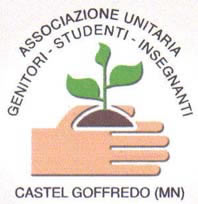 L’Associazione, in collaborazione con la Scuola Primaria e Secondaria di 1° grado, il FotoClub “Il Castello”, l’Associazione El Castel  e l’ Amministrazione Comunale indice il2° Concorso  Fotografico 
“La scuola in un…ECO -  CLICK”

Regolamento 2010 - 2011Il Concorso è aperto a tutti gli alunni dell’Istituto Comprensivo ed agli alunni delle classi quinte  della Direzione Didattica di Castel Goffredo (Mn).
Una Sezione Speciale è riservata al personale docente e non docente.I Temi Scolastici proposti, desunti dallEcoRegolamento  dell’Istituo Comprensivo di Castel Goffredo, sono suddivisi in due  Categorie:
a) Le 4 Erre: Ridurre, Riutilizzare, Riciclare, Recuperare nell’ambiente scolastico;
b) Le 4 Erre: Ridurre, Riutilizzare, Riciclare, Recuperare nell’ambiente extrascolastico.
Le fotografie sono da consegnare in formato digitale .jpg (oppure Tiff, RAW su chiave USB, CD ROM, DVD).Non saranno prese in considerazione le fotografie
a) offensive della morale;
b) non attinenti al tema;
c) elaborate al computer;
d) precedentemente scattate.Il Concorso inizia il 15 dicembre e termina il 26 febbraio 2011.Le fotografie sono da consegnare entro il 28 Febbraio ai Referenti delle Scuole.Ogni partecipante può presentare tre fotografie per ogni categoria.Saranno premiate, per ogni Ordine di Scuola, le 3 migliori fotografie di ogni Categoria e per la Sezione Speciale le prime classificate di ogni categoria . A tutti i partecipanti sarà rilasciato un Attestato di Partecipazione.Le fotografie saranno selezionate, classificate e premiate a giudizio inappellabile della Giuria.La Giuria è formata dal Dirigente Scolastico, da un membro delle Associazioni, da un rappresentante dell’Amministrazione Comunale, da un esperto esterno. Tutte le fotografie saranno esposte in occasione della Fiera di San Giuseppe.Per la pubblicazione è necessario compilare  l’apposito modulo di autorizzazione scritta del genitore dell’alunno/a (o di chi ne fa le veci) o della persona ripresa se rientra nei casi previsti per la tutela della privacy.
Il modulo è reperibile presso le Scuole oppure è scaricabile dal sito www.agesti.itLa partecipazione è gratuita.